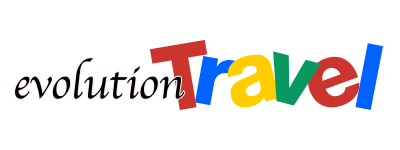 LE MERAVIGLIE DELL’AMERICA LATINA:COLOMBIA, ECUADOR E COSTA RICA LE PROPOSTE DI EVOLUTION TRAVELMilano, maggio 2017 - Fin dalla scoperta di Cristoforo Colombo, l’America è stata definita “Il Nuovo Mondo”. L’America Latina è quindi sinonimo di avventura, ma anche di cultura, storia, umanità, mare e relax. Evolution Travel propone alcuni interessanti itinerari: Ecuador, partendo dalla capitale Quito, Costa Rica, con le sue suggestive spiagge bianche, e Colombia, per un tour easy e beach low cost.ECUADOR – QUITO: Ande, mercati e città coloniali con guida e autistaUn itinerario attraverso paesaggi inconsueti e a diretto contatto con la storia, l’architettura e la natura dell’Ecuador; il tour parte dalla città di Quito, la capitale del paese. Quito fu la prima città ad esser dichiarata nel 1978 dall’UNESCO “Patrimonio mondiale dell’umanità”, grazie alle sue bellezze naturali, architettoniche e al suo centro storico. Si sale con il TeleferiQo, una funivia urbana, che raggiunge un’altitudine di 4100 metri, per visitare la città circondata da vulcani, tra cui: Casitagua al nord, Pichinca e Atacazo a sud. La città conta la più ricca e la più importante collezione d’arte coloniale di tutta l’America del sud e, inoltre, il centro storico è di per sé un monumento che dimostra l’abilità e l’origine meticcia da cui proviene la cultura ecuadoriana. Fra i monumenti più importati ci sono: la chiesa della "Compañia de Jesús", ispirata alla Chiesa dl Gesù di Roma, la chiesa di San Francisco, quella di San Agustin, la Basilica del Voto Nacional e il complesso di edifici affacciati sulla Plaza Grande, come: la cattedrale, il palazzo arcivescovile e il palazzo di Carondelet (attuale sede del governo). A seguire, è possibile visitare il famoso monumento La Mitad del Mundo (letteralmente “la metà del mondo”), che dista 20 km a nord dalla capitale, che fa proprio di Quito l'esempio più famoso di città divisa fra due emisferi. L'edificio fu costruito nel luogo in cui un esploratore francese segnò la linea dell'equatore nel 1736. Qui potrete quindi stare letteralmente con un piede in ciascun emisfero. Si prosegue per Otavalo, a nord di Quito, dove vivere il più famoso e colorato mercato del paese che offre tessuti, oggetti di artigianato e tappeti. È possibile, inoltre, visitare anche Cotocachi, ben nota per i suoi prodotti di pelle, oppure, per chi ama rilassarsi, può viversi la laguna di Cuicocha. A Peguche si potrà vedere la suggestiva cascata e i laboratori di diversi abili tessitori. Il soggiorno è situato nella storica azienda Pinsaqui, costruita nel 1790, e che nel corso degli anni ha ospitato numerosi personaggi famosi, tra cui il generale Simón Bolivar, il liberatore dell’Ecuador. Lungo la Panamericana, si prosegue in direzione Latacunga, percorrendo La Avenida De Los Vulcanos, in quanto si susseguono lungo la strada maestose cime di 5000 metri. La struttura del soggiorno è ubicata nella storica Hacienda la Cienega, con i suoi 300 anni di storia alle spalle. A seguire, si raggiungerà l’entrata del Parco nazionale Cotopaxi, il vulcano delle Ande, il cui nome significa “Collo della Luna” nella locale lingua quechua perché, in effetti, la luna sembra posarsi sopra il cono del vulcano, dando l’impressione che il Cotopaxi sia il collo. Entrando nel Parco, è possibile ammirare la laguna Limpiopungo, dove si potranno osservare diverse specie di uccelli. Si prosegue verso la laguna Quilotoa, dove è possibile fermarsi lungo la strada a Tigua, per ammirare i diversi laboratori di pittura. Alla laguna è possibile fare diverse escursioni, come ad esempio: trekking di 6 ore attorno al cratere, oppure godersi il belvedere, contemplando la natura e le acque cristalline sottostanti. A seguire, l’itinerario prevede la visita a Baños, ai piedi del vulcano Tungurahua, circondata da spettacolari montagne. A disposizione per gli ospiti, il soggiorno all’Hotel La Posada del Arte, a Baños, offre diverse escursioni: dal rafting al canyoning, da escursioni a piedi o in mountain bike. Per i più temerari, è previsto il bungee jumping, mentre, per chi è amante del relax sono disponibili diversi bagni termali, ed infine a Quito.L’itinerario di 8 giorni/ 7 notti parte da 990 euro a persona, con trasferimenti ed escursioni con guida. La quota non comprende il volo. È possibile modificare e personalizzare a piacimento il programma ed è consigliata la visita alle Galapados o nella foresta amazzonica.http://americalatina.evolutiontravel.it/it_IT/C8/tab/35787_ande-mercati-e-citta-coloniali-con-guida-e-autista.htmlCOSTA RICA-SAN JOSÉ: RELAX NELLA NATURA- COAST TO COAST IN MINIVAN Per una rilassante vacanza all’insegna della tranquillità, è previsto un itinerario in minivan, partendo dai Caraibi per terminare sull’Oceano Pacifico, alla scoperta delle suggestive spiagge della Costa Rica. Si parte da San José verso la costa caraibica, in direzione Puerto Viejo de Talamanca , e si trova in una posizione strategica tra due Parchi Nazionali: Cahuita, a nord, dove è possibile fare snorkeling ed esplorare il territorio o visitare le diverse attrazioni della zona, e Manzanillo a sud. In questo tratto di costa sono presenti spiagge di sabbia bianca, tra cui: Playa Blanca, Playa Vargas, Playa Negra e Playa Chiquita, la barriera corallina e la foresta pluviale che brulica di vita. La costa meridionale è l’anima della comunità afro-caraibica della Costa Rica. Si prosegue verso il Parco nazionale vulcano Arenal, ove è ubicato l’Hotel Magic Mountan, in stile coloniale e in prossimità del vulcano e delle sorgenti termali. Da non perdere anche la famosa cascata de La Fortuna, lunga 70 metri, che scorre attraverso un canyon di scura roccia vulcanica. Per chi ama la natura, è possibile fare una passeggiata per i sentieri del parco Arenal, dove si ha la possibilità di vivere ed ammirare la foresta e visitare le famose Terme Tabacon. Si prosegue verso la spiaggia di Tamarindo, dove nei dintorni è previsto fare diverse attività, come il trekking e lo snorkeling. Playa Tamarindo è tra le destinazioni costaricensi maggiormente conosciute ed è, probabilmente, la spiaggia preferita dai turisti, caratterizzata da alberghi, ristoranti e bar per tutti i gusti. La sua posizione centrale consente di esplorare la parte settentrionale della Penisola di Nicoya. È possibile, inoltre, visitare la suggestiva Playa Grande, lunga 5 km, e il Parque Nazionale Marino las Baulas de Guanacaste. La spiaggia è frequentata di giorno dai surfisti, in cerca di emozioni, e di notte dalle tartarughe liuto e verdi, che la scelgono come luogo dove deporre le uova, nel periodo da ottobre a marzo. È possibile essere accompagnati dalle guardie del parco per osservare questo incredibile spettacolo della natura ed infine San José.L’itinerario di 11 giorni/10 notti parte da 950 euro a persona, in camera doppia, con tour e minivan.http://americalatina.evolutiontravel.it/it_IT/C8/tab/35460_relax-nella-natura-coast-to-coast-in-minivan.htmlCOLOMBIA-BOGOTÁ: TOUR EASY & BEACH LOW COSTUno straordinario viaggio tra le bellezze essenziali della Colombia. L’itinerario ha inizio a Bogotà, maggiore centro culturale ed economico del paese. La capitale è, infatti, ricca di storia e di vestigia coloniali, famosa anche per il suo spettacolare Museo dell’Oro, che ha la maggiore collezione di reperti precolombiani al mondo, e per il Museo di Botero. Tra le stradine di questa incantevole città, attraversando il quartiere storico, si può ammirare il Teatro Colón, il Palacio de San Carlos, la Iglesia de San Ignacio, il Palacio Presidencial de Nariño, la Plaza de Bolívar, il Capitolio, la Alcadía Mayor y la Catedral. 
La scoperta del paese prosegue verso le suggestive spiagge di Santa Marta, arrivando fino ad Arrecife, un luogo di rara ed incontaminata bellezza, per visitare il Parco Tayrona. Si riparte in direzione Playa Canaveral, raggiungendo la spiaggia di Arrecife, attraversando i boschi tropicali ricchi di flora e fauna. Passeggiando per la spiaggia, il viaggio prosegue fino ad arrivare a Playa de Arenilla, dove è possibile visitare la Piscina Naturale, luogo ideale per un bagno rinfrescante, per raggiungere la rinomata spiaggia di Cabo San Juan. Si riparte verso Cartagena de Indias, una città stimata per il suo valore architettonico, dichiarata patrimonio dell’Umanità dall’UNESCO. A Cartagena è possibile visitare il centro storico, che conserva le tracce più evidenti del suo passato, il Convento de La Popa e il Castillo de San Felipe. Tra gli edifici più importanti di Cartagena de Indias ci sono anche: la cattedrale, il Palazzo dell’Inquisizione e la chiesa di San Domenico.L’itinerario di 8 giorni/ 7 notti parte da 1997 euro a persona, in camera doppia, con tour individuali e volo compreso. http://americalatina.evolutiontravel.it/it_IT/C8/tab/33776_tour-easy-beach-low-cost-9gg7nt.htmlPer informazioni e prenotazionihttp://americalatina.evolutiontravel.ithttp://www.evolutiontravel.it/it_IT/home.htmlUfficio Stampa Evolution Travel: AT Comunicazione – MilanoAlessandra Agostini: agostini@atcomunicazione.it - Tel.: 349 2544 617